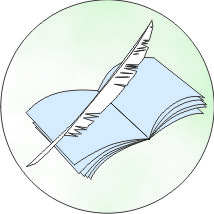 Контактная информация:Методический кабинет отдела образованияАдминистрации Усть-Донецкого районаТел.: 8 (863-51) 9-90-50E-mail: rono55@udonet.donpac.ruАдрес сайта: http://udonobr.ru/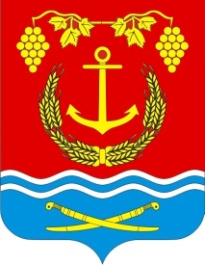 Отдел образованияАдминистрации Усть-Донецкого районаЛитературноетворчествоюных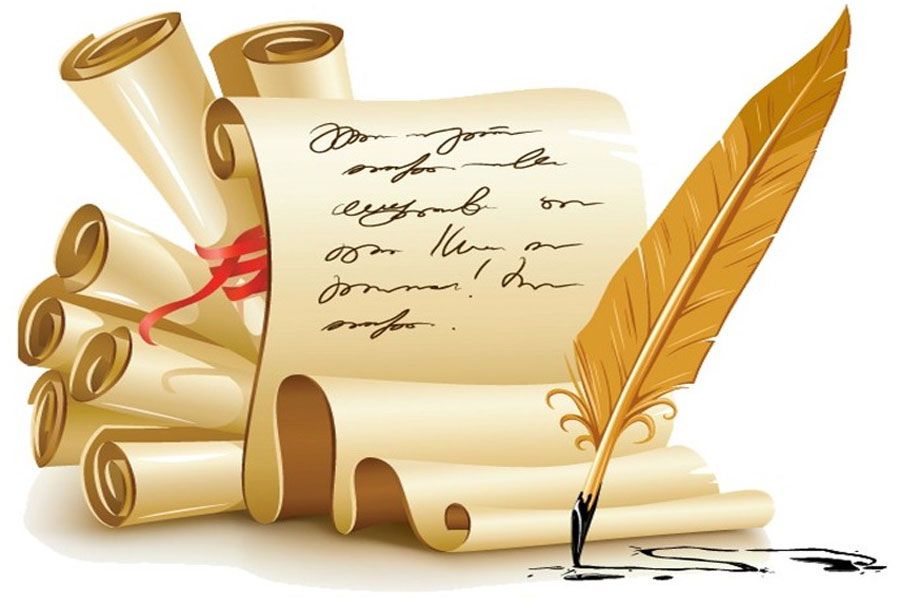 р.п. Усть-Донецкий2019 год